Exploring Circle GraphsExploring Circle GraphsExploring Circle GraphsExploring Circle GraphsUnderstands that a circle graph represents data that are parts of one whole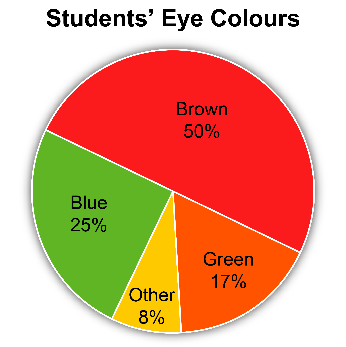 The sum of the percents is 100. This represents all the students who were surveyed.Interprets a circle graph to answer questions120 students were surveyed. The number of students with blue eyes is: 
   25% of 120 
= 0.25 × 120 
= 30 30 students have blue eyes. Determines the central angle for a circle graph25% of the people surveyed chose chocolate as their favourite ice cream flavour.
To show this on a circle graph, what would the central angle be?   25% of 360° = 0.25 × 360°= 90°Constructs a circle graph using the central angle determined for each piece of dataHere are data about favourite 
ice cream flavours.Chocolate, C: 25%Strawberry, S: 40%Vanilla, V: 20%Other, O:15%Central angles:C: 25% of 360° = 90°S: 40% of 360° = 144°V: 20% of 360° = 72°O: 15% of 360° = 54°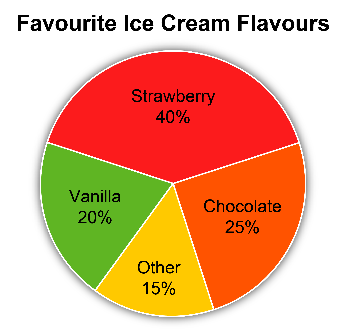 Observations/DocumentationObservations/DocumentationObservations/DocumentationObservations/Documentation